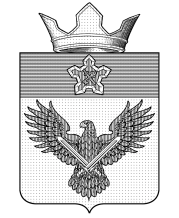 А Д М И Н И С Т Р А Ц И ЯОРЛОВСКОГО СЕЛЬСКОГО ПОСЕЛЕНИЯГОРОДИЩЕНСКОГО МУНИЦИПАЛЬНОГО РАЙОНА
ВОЛГОГРАДСКОЙ ОБЛАСТИул. Советская, 24, с. Орловка, Городищенский район, Волгоградская область, 403014Телефон: (84468) 4-82-18; Телефакс: (84468) 4-82-17;E-mail: mo_orlovka@mail.ruПОСТАНОВЛЕНИЕ«О внесении изменений в постановление от 06.11.2015 № 1-1/124 «О создании постоянно действующей комиссии по обследованию автомобильных дорог местного значения Орловского сельского поселения»В связи с кадровыми изменениями в Администрации Орловского сельского поселения Городищенского муниципального района Волгоградской области, руководствуясь Уставом Орловского сельского поселения, постановляю:1. Внести изменения в п.1 постановления Администрации Орловского сельского поселения Городищенского муниципального района Волгоградской области от 06.112015 № 1-1/124 «О создании постоянно действующей комиссии по обследованию автомобильных дорог местного значения Орловского сельского поселения», изложив его в следующей редакции: Грачёв Ф.М. – глава Орловского сельского поселения Городищенского муниципального района Волгоградской области, председатель комиссии.Фролов А.С. - председатель Орловской сельской Думы Орловского сельского поселения Городищенского муниципального района Волгоградской области, зам. председатель комиссии.Ерохина В.И. – ведущий специалист Орловского сельского поселения Городищенского муниципального района Волгоградской области, секретарь комиссии.Члены комиссии:Двизова С.Н.- депутат Орловской сельской Думы Орловского сельского поселения Городищенского муниципального района Волгоградской области.Комарова Д.А.- депутат Орловской сельской Думы Орловского сельского поселения Городищенского муниципального района Волгоградской области.Волгин А.Ф. –начальник отдела полиции МВД России по Городищенскому району Волгоградской области (по согласованию)Косарев А.В.- государственный инспектор по организации дорожного движения ОГИБДД отдела МВД по Городищенскому району Волгоградской области ( по согласованию)Ливенцев А.В.- начальник ОНД и ПР по Городищенскому, Дубовскому и Иловлинскому районам УНД и ПР ГУ МЧС России по Волгоградской области ( по согласованию)Головатинский А.А.- начальник Городищенской ПСЧ 8 ОФПС по Волгоградской области ( по согласованию)2. Контроль за исполнением настоящего постановления оставляю за собой.Глава Орловского сельского поселения							        Ф.М. Грачёвот 13.11.2019№ 1-1/116